 DAN OTVORENIH VRATA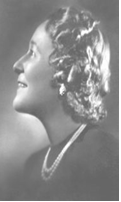 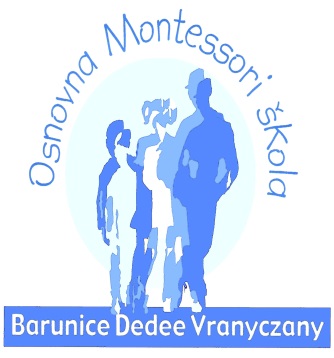 OSNOVNE MONTESSORI ŠKOLEBARUNICE DÉDÉE VRANYCZANYSUBOTA 04.03.2017.PROGRAM–Ulica Matka Mandića 2			 tel.: 01/3694- 493(ulaz iz Učkine ulice)				 e- mail: omontess@gmail.com10.00 – 10.30Priča o Zemlji vrsta riječiučionica učiteljice Antonije10.35 – 11.05Prezentacija materijala za matematikuučionica učiteljice Zrinke11.10 – 11.40Prezentacija materijala za kozmički odgojučionica učiteljice Helene11.45 – 12.15Priča o staniciučionica učiteljice Irene12.20 – 13.00Pitanja i odgovoriučionica učiteljice Irene